5. marts 2015Nedenstående er tekst til brug for tilbudsgiverens udarbejdelse af den beskrevne tids og aktivitetsplan, der kommer til at udgør kontraktens bilag 4.Forudsætninger for tidsplanKontraktunderskrift forventes den 18. maj 2015.Leverandøren udarbejder en plan for, hvordan der kan produceres og transmitteres parlamentariske møder fra den 1. juli 2015 til og med den 15. september 2015, mens HD-opgraderingen pågår.Test af udstyr i henhold til bilag 7 kan sættes i gang fra den 1. august 2015.Overdragelse og godkendelse jf. bilag 7 af installation og funktionsdygtighed finder sted den 15. september 2015	
Tids- og aktivitetsplanLeverandøren skal ud fra ovenstående forudsætninger fremkomme med forslag til tids- og aktivitetsplan for implementering af det tilbudte system. Tids- og aktivitetsplan skal tage højde for afprøvning af det tekniske udstyr. Planen skal navnlig indeholde en plan for udførelsen af de tests, som er omtalt i bilaget. Resultaterne af samtlige tests skal godkendes af Folketinget senest den 15. september 2015.
Udformning af tids- og aktivitetsplanTids- og aktivitetsplanen skal for alle hovedaktiviteter indeholde angivelse af start/slut dato, formål, indhold/aktiviteter, resultatkrav og ressourcetræk. Start og afslutning på alle hovedaktiviteter forudsætter godkendelse fra Folketinget. Tidsplanen skal udarbejdes, så den kan fungere som bilag til kontrakten.Tidsplanen skal indeholde et testprogram for kravene optrykt i bilag 7.
Driftstart den 16. september 2015Tids- og aktivitetsplanen skal sikre, at den tilbudte løsning på opgradering til HD kan sikre, at Folketinget kan påbegynde transmissionerne fra den 16. september 2015.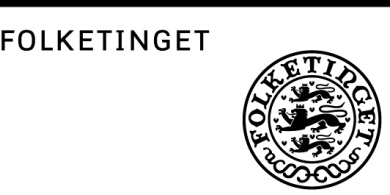 